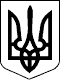 89 СЕСІЯ ЩАСЛИВЦІВСЬКОЇ СІЛЬСЬКОЇ РАДИ7 СКЛИКАННЯРІШЕННЯ 29.03.2019р. с. Щасливцеве	                            №  1554Про скасування  рішення сільської ради,як такого, що втратило чинністьта надання дозволу на розробку проектуземлеустрою щодо відведення безоплатноу власність земельної ділянки  На підставі заяви громадянки України ***, наданих документів, керуючись ст. 12,19,40,118,121 Земельного кодексу України та ст. 26 Закону України «Про місцеве самоврядування в Україні» сесія сільської радиВИРІШИЛА:1.Скасувати п. 394 рішення 57 сесії 5 скликання № 808 від 20.08.2009 р., в зв’язку зі змінами в законодавстві.2 Дати дозвіл *** на розробку проекту землеустрою щодо відведення безоплатно у власність земельної ділянки  орієнтовною площею 0,1000 га для будівництва та обслуговування жилого будинку, господарських будівель і споруд із земель житлової та громадської забудови, розташованої за адресою: с. Щасливцеве, вул. Амбулаторна, ***Генічеського району Херсонської області 3.*** замовити в землевпорядній організації, яка має відповідний дозвіл  на виконання цих робіт  за свій рахунок розробку проекту землеустрою щодо відведення безоплатно у власність земельної ділянки  зазначеної в п.2 даного рішення. 4.Контроль за виконанням рішення покласти на постійно діючу комісію Щасливцевської сільської ради з питань регулювання земельних відносин та охорони навколишнього середовища.Сільський голова                                                                         В. ПЛОХУШКО